Heinrich Hertz(1857-1894)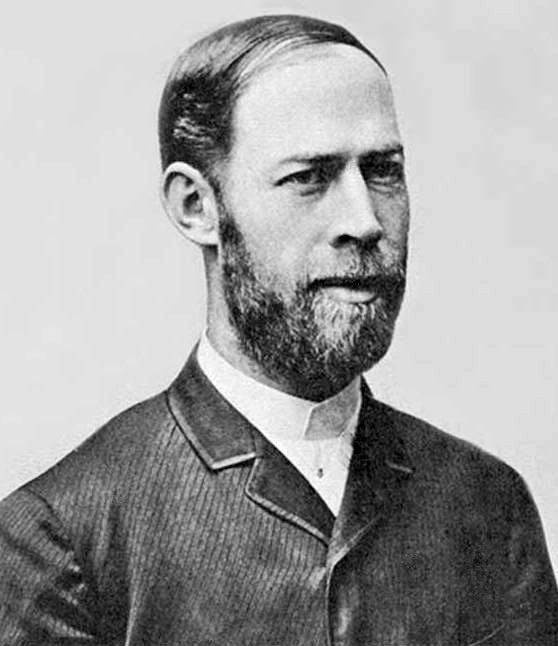 Német fizikusSzületett: 1857, Hamburg; gazdag polgári családbanTanulmányai:Eleinte mérnöknek készült (Drezda, München)Később a Berlini Egyetemen tanult, tanárai közt volt Helmholtz és KirchhoffMunkássága:1886: kimutatta, hogy szikrakisüléskor elektromágneses hullámok keletkeznekBizonyította, hogy a hősugárzás és az ultraibolya sugarak is elektromágneses hullámok, azonban tévesen a katódsugarakat is közéjük soroltaElsőként adott le és fogott be elektromágneses hullámokat (gyakorlati alkalmazásukban nem hitt)Elsőként figyelte meg a fotoeffektust (ultraibolya-sugárzásra)Meghalt: 1894, Bonn; fiatalon, súlyos betegség után